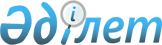 О внесении изменений и дополнений в решение городского маслихата от 23 декабря 2008 года N 16/161-4с "О бюджете города Шымкента на 2009 год"
					
			Утративший силу
			
			
		
					Решение Шымкентского городского маслихата Южно-Казахстанской области от 27 января 2009 года N 17/174-4с. Зарегистрировано Управлением юстиции города  Шымкента Южно-Казахстанской области 30 января 2009 года N 14-1-88. Утратило силу в связи с истечением срока применения - письмо Шымкентского городского маслихата Южно-Казахстанской области от 30 мая 2011 года N 1-136      Сноска. Утратило силу в связи с истечением срока применения - письмо Шымкентского городского маслихата Южно-Казахстанской области от 30.05.2011 N 1-136.     

      В соответствии с пунктом 3 статьи 106 Бюджетного кодекса Республики Казахстан от 4 декабря 2008 года и Законом Республики Казахстан от 23 января 2001 года "О местном государственном управлении в Республике Казахстан" городской маслихат РЕШИЛ: 



      1. Внести в решение городского маслихата "О бюджете города Шымкент на 2009 год" от 23 декабря 2008 года N 16/161-4с (зарегистрировано в Реестре государственной регистрации нормативных правовых актов за N 14-1-85, опубликовано 9 января 2009 года в газетах "Шымкент келбеті", "Панорама Шымкента") следующие изменения и дополнения: 

      пункт 1 изложить в новой редакции следующего содержание: 



      1. Утвердить городской бюджет на 2009 год согласно приложению 1 в следующих объемах: 

      1) доходы - 23 211 640 тысяч тенге: 

      налоговые поступления – 15 591 640 тысяч тенге; 

      неналоговые поступления – 15 660 тысяч тенге; 

      поступления от продажи основного капитала – 3 469 793 тысяч тенге; 

      поступления трансфертов – 4 134 547 тысяч тенге; 

      2) затраты – 21 044 311 тысяч тенге; 

      3) чистое бюджетное кредитование – -14 606 тысяч тенге: 

      погашение бюджетных кредитов – 14 606 тысяч тенге; 

      4) сальдо по операциям с финансовыми активами – 200 000 тысяч тенге: 

      приобретение финансовых активов – 200 000 тысяч тенге; 

      5) дефицит (профицит) бюджета – 1 981 935 тысяч тенге; 

      6) финансирование дефицита (использование профицита) бюджета - -1 981 935 тысяч тенге: 

      погашение займов – 2 032 031 тысяч тенге; 

      изпользуемые остатки бюджетных средств – 50 096 тысяч тенге. 

      дополнить пунктом 7-1 следующего содержания: 



      7-1. Учесть, что в городском бюджете на 2009 год предусмотрены целевые трансферты на развитие из областного бюджета на следующие расходы: 

      на строительство и реконструкция объектов образования – 11 986 тысяч тенге; 

      дополнить пунктом 7-2 следующего содержания: 



      7-2. Учесть, что в городском бюджете на 2009 год на основании постановления акимата Южно Казахстанской области от 23 января 2009 года за N 28 разрешено использование недоиспользованных целевых трансфертов, выделенных в 2008 году из областного бюджета в сумме 1 830 052 тысяч тенге с соблюдением их целевого назначения по следующим программам: 

      458 015 000 "Освещение улиц в населенных пунктах" - 129 521 тысяч тенге; 

      458 016 000 "Обеспечение санитарии населенных пунктов" - 263 330 тысяч тенге; 

      458 018 000 "Благоустройство и озеленение населенных пунктов" - 221 638 тысяч тенге; 

      458 023 015 "Обеспечение функционирования автомобильных дорог" - 678 542 тысяч тенге; 

      123 009 000 "Обеспечение санитарии населенных пунктов" - 5 027 тысяч тенге; 

      467 009 015 "Развитие теплоэнергетической системы" - 384 195 тысяч тенге; 

      468 001 003 "Обеспечение деятельности отдела архитектуры и градостроительства" - 65 065 тысяч тенге; 

      468 003 000 "Разработка схем градостроительного развития территории района, генеральных планов городов районного (областного) значения, поселков и иных сельских населенных пунктов" - 81 802 тысяч тенге; 

      467 005 015 "Развитие коммунального хозяйства" - 932 тысяч тенге; 

      приложения 1,2,4 к указанному решению изложить в новой редакции согласно приложениям 1,2,3 к настоящему решению. 



      2. Настоящее решение вводится в действие с 1 января 2009 года.       Председатель сессии городского маслихата   Л. Бектуров       Секретарь городского маслихата             Н. Джарболов 

Приложение 1 к решению 

Шымкентского городского маслихата 

от 27 января 2009 года N 17/174-4с Приложение 1 к решению 

Шымкентского городского маслихата 

от 23 декабря 2008 года N 16/161-4с  Бюджет города Шымкент на 2009 год 

Приложение 2 к решению 

Шымкентского городского маслихата 

от 27 января 2009 года N 17/174-4с Приложение 2 к решению 

Шымкентского городского маслихата 

от 23 декабря 2008 года N 16/161-4с  Перечень бюджетных программ (проектов) развития городского бюджета на 2009 год, направленных на реализацию бюджетных инвестиционных проектов и на формирование или увеличение уставного капитала юридических лиц. 

Приложение 3 к решению 

Шымкентского городского маслихата 

от 27 января 2009 года N 17/174-4с Приложение 4 к решению 

Шымкентского городского маслихата 

от 23 декабря 2008 года N 16/161-4с  Бюджетные программы районов в городе на 2009 год 
					© 2012. РГП на ПХВ «Институт законодательства и правовой информации Республики Казахстан» Министерства юстиции Республики Казахстан
				Категория Категория Категория Категория Сумма, 

тыс. тенге Класс Класс Класс Сумма, 

тыс. тенге Подкласс Подкласс Сумма, 

тыс. тенге Наименование Сумма, 

тыс. тенге 1 1 1 2 3 І . ДОХОДЫ 23 211 640 1 Налоговые поступления 15 591 640 01 Подоходный налог 3 224 952 2 Индивидуальный подоходный налог 3 224 952 03 Социальный налог 3 164 994 1 Социальный налог 3 164 994 04 Налоги на собственность 2 246 293 1 H алоги на имущество 1 326 930 3 Земельный налог 401 548 4 H алог на транспортные средства 517 717 5 Единый земельный налог 98 05 Внутренние налоги на товары , работы и услуги 6 718 997 2 Акцизы 6 161 671 3 Поступления за использование природных и других ресурсов 160 630 4 Сборы за ведение предпринимательской и профессиональной деятельности 269 696 5 Налог на игорный бизнес 127 000 08 Обязательные платежи, взимаемые за совершение юридически значимых действий и (или) выдачу документов уполномоченными на то государственными органами или должностными лицами 236 404 1 Государственная пошлина 236 404 2 Неналоговые поступления 15 660 01 Доходы от государственной собственности 9 626 1 Поступления части чистого дохода государственных предприятий 32 3 Дивиденды на государственные пакеты акций, находящиеся в государственной собственности 145 4 Доходы на доли участия в юридических лицах, находящиеся в государственной собственности 3 249 5 Доходы от аренды имущества, находящегося в государственной собственности 6 200 02 Поступления от реализации товаров (работ, услуг) государственными учреждениями, финансируемыми из государственного бюджета 73 1 Поступления от реализации товаров (работ, услуг) государственными учреждениями, финансируемыми из государственного бюджета 73 03 Поступления денег от проведения государственных закупок, организуемых государственными учреждениями, финансируемыми из государственного бюджета 40 1 Поступления денег от проведения государственных закупок, организуемых государственными учреждениями, финансируемыми из государственного бюджета 40 04 Штрафы, пеня, санкции, взыскания, налагаемые государственными учреждениями, финансируемыми из государственного бюджета, а также содержащимися и финансируемыми из бюджета (сметы расходов) Национального Банка Республики Казахстан 2 301 1 Штрафы, пеня, санкции, взыскания, налагаемые государственными учреждениями, финансируемыми из государственного бюджета, а также содержащимися и финансируемыми из бюджета (сметы расходов) Национального Банка Республики Казахстан, за исключением поступлений от предприятий нефтяного сектора 2 301 06 Прочие неналоговые поступления 3 620 1 Прочие неналоговые поступления 3 620 3 Поступления от продажи основного капитала 3 469 793 01 Продажа государственного имущества, закрепленного за государственными учреждениями 2 249 693 1 Продажа государственного имущества, закрепленного за государственными учреждениями 2 249 693 03 Продажа земли и нематериальных активов 1 220 100 1 Продажа земли 1 200 100 2 Продажа нематериальных активов 20 000 4 Поступления трансфертов 4 134 547 02 Трансферты из вышестоящих органов государственного управления 4 134 547 2 Трансферты из областного бюджета 4 134 547 Функциональная группа Функциональная группа Функциональная группа Функциональная группа Функциональная группа Сумма, 

тыс. тенге Функциональная подгруппа Функциональная подгруппа Функциональная подгруппа Функциональная подгруппа Сумма, 

тыс. тенге Администратор бюджетных программ Администратор бюджетных программ Администратор бюджетных программ Сумма, 

тыс. тенге Программа Программа Сумма, 

тыс. тенге Наименование Сумма, 

тыс. тенге 1 1 1 1 2 3 ІІ . ЗАТРАТЫ 21 044 311 1 Государственные услуги общего характера 244 526 01 Представительные, исполнительные и другие органы, выполняющие общие функции государственного управления 176 368 112 Аппарат маслихата района (города областного значения) 12 525 001 Обеспечение деятельности маслихата района (города областного значения) 12 525 122 Аппарат акима района (города областного значения) 76 679 001 Обеспечение деятельности акима района (города областного значения) 76 679 123 Аппарат акима района в городе, города районного значения, поселка, аула (села), аульного (сельского) округа 87 164 001 Функционирование аппарата акима района в городе, города районного значения, поселка, аула (села), аульного (сельского) округа 87 164 02 Финансовая   деятельность 47 476 452 Отдел финансов района (города областного значения) 47 476 001 Обеспечение деятельности Отдела финансов 33 976 003 Проведение оценки имущества в целях налогообложения 12 500 011 Учет, хранение, оценка и реализация имущества, поступившего в коммунальную собственность 1 000 05 Планирование и статистическая деятельность 20 682 453 Отдел экономики и бюджетного планирования района (города областного значения) 20 682 001 Обеспечение деятельности Отдела экономики и бюджетного планирования 20 682 2 Оборона 23 530 01 Военные нужды 23 530 122 Аппарат акима района (города областного значения ) 23 530 005 Мероприятия в рамках исполнения всеобщей воинской обязанности 23 530 3 Общественный порядок, безопасность, правовая, судебная, уголовно-исполнительная деятельность 223 366 01 Правоохранительная деятельность 223 366 458 Отдел жилищно-коммунального хозяйства, пассажирского транспорта и автомобильных дорог района (города областного значения) 223 366 021 Обеспечение безопасности дорожного движения в населенных пунктах 223 366 4 Образование 8 649 218 01 Дошкольное воспитание и обучение 1 268 007 464 Отдел образования района (города областного значения) 1 268 007 009 Обеспечение деятельности организаций дошкольного воспитания и обучения 1 268 007 02 Начальное, основное, среднее и общее среднее образование 6 981 431 464 Отдел образования района (города областного значения) 6 981 431 003 Общеобразовательное обучение 6 692 828 006 Дополнительное образование для детей 288 603 04 Техническое и профессиональное , послесреднее образование 50 104 464 Отдел образования района (города областного значения) 50 104 018 Организация профессионального обучения 50 104 09 Прочие услуги в области образования 349 676 464 Отдел образования района (города областного значения) 100 382 001 Обеспечение деятельности отдела образования 39 913 005 Приобретение и доставка учебников,учебно-методических комплексов для государственных учреждений образования района (города районного значения) 60 469 467 Отдел строительства района (города областного значения) 249 294 037 Строительство и реконструкция объектов образования 249 294 6 Социальная помощь и социальное обеспечение 578 413 02 Социальная помощь 526 427 123 Аппарат акима района в городе, города районного значения, поселка, аула (села), аульного (сельского) округа 20 581 003 Оказание социальной помощи нуждающимся гражданам на дому 20 581 451 Отдел занятости и социальных программ района (города областного значения) 453 621 002 Программа занятости 58 170 005 Государственная адресная социальная помощь 46 160 006 Жилищная помощь 60 461 007 Социальная помощь отдельным категориям нуждающихся граждан по решениям местных представительных органов 36 524 010 Материальное обеспечение детей-инвалидов, воспитывающихся и обучающихся на дому 1 982 013 Социальная адаптация лиц, не имеющих определенного места жительства 39 210 016 Государственные пособия на детей до 18 лет 160 000 017 Обеспечение нуждающихся инвалидов обязательными гигиеническими средствами и предоставление услуг специалистами жестового языка, индивидуальными помощниками в соответствии с индивидуальной программой реабилитации инвалида 51 114 464 Отдел образования района (города областного значения) 52 225 008 Социальная поддержка обучающихся и воспитанников организаций образования очной формы обучения 52 225 09 Прочие услуги в области социальной помощи и социального обеспечения 51 986 451 Отдел занятости и социальных программ района (города областного значения) 51 986 001 Обеспечение деятельности отдела занятости и социальных программ 50 111 011 Оплата услуг по зачислению, выплате и доставке пособий и других социальных выплат 1 875 7 Жилищно-коммунальное хозяйство 4 223 809 01 Жилищное хозяйство 2 133 952 458 Отдел жилищно-коммунального хозяйства, пассажирского транспорта и автомобильных дорог района (города областного значения) 366 110 002 Изъятие, в том числе путем выкупа земельных участков для государственных надобностей и связанное с этим отчуждение недвижимого имущества 366 110 467 Отдел строительства района (города областного значения) 1 767 842 003 Строительство жилья государственного коммунального жилищного фонда 0 004 Развитие и обустройство инженерно-коммуникационной инфраструктуры 860 329 019 Строительство и приобретение жилья 907 513 02 Коммунальное хозяйство 199 005 458 Отдел жилищно-коммунального хозяйства, пассажирского транспорта и автомобильных дорог района (города областного значения) 119 118 026 Организация эксплуатации тепловых сетей, находящихся в коммунальной собственности районов (городов областного значения) 119 118 467 Отдел строительства района (города областного значения) 79 887 005 Развитие коммунального хозяйства 70 932 006 Развитие системы водоснабжения 8 955 03 Благоустройство населенных пунктов 1 890 852 123 Аппарат акима района в городе, города районного значения, поселка, аула (села), аульного (сельского) округа 61 027 009 Обеспечение санитарии населенных пунктов 61 027 458 Отдел жилищно-коммунального хозяйства, пассажирского транспорта и автомобильных дорог района (города областного значения) 1 785 262 015 Освещение улиц в населенных пунктах 239 521 016 Обеспечение санитарии населенных пунктов 613 331 017 Содержание мест захоронений и захоронение безродных 20 772 018 Благоустройство и озеленение населенных пунктов 911 638 467 Отдел строительства района (города областного значения) 44 563 007 Развитие благоустройства городов и населенных пунктов 44 563 8 Культура, спорт, туризм и информационное пространство 507 854 01 Деятельность в области культуры 72 924 455 Отдел культуры и развития языков района (города областного значения) 72 924 003 Поддержка культурно-досуговой работы 14 200 005 Обеспечение функционирования зоопарков и дендропарков 58 724 02 Спорт 320 410 465 Отдел физической культуры и спорта района (города областного значения) 320 410 005 Развитие массового спорта и национальных видов спорта 308 410 006 Проведение спортивных соревнований на районном (города областного значения) уровне 12 000 03 Информационное пространство 85 825 455 Отдел культуры и развития языков района (города областного значения) 69 746 006 Функционирование районных (городских) библиотек 60 676 007 Развитие государственного языка и других языков народов Казахстана 9 070 456 Отдел внутренней политики района (города областного значения) 16 079 002 Проведение государственной информационной политики через средства массовой информации 16 079 09 Прочие услуги по организации культуры, спорта, туризма и информационного пространства 28 695 455 Отдел культуры и развития языков района (города областного значения) 8 774 001 Обеспечение деятельности отдела культуры и развития языков 8 774 456 Отдел внутренней политики района (города областного значения) 14 161 001 Обеспечение деятельности отдела внутренней политики 12 061 003 Реализация региональных программ в сфере молодежной политики 2 100 465 Отдел физической культуры и спорта района (города областного значения) 5 760 001 Обеспечение деятельности отдела физической культуры и спорта 5 760 9 Топливно-энергетический комплекс и недропользование 384 195 09 Прочие услуги в области топливно - энергетического комплекса и недропользования 384 195 467 Отдел строительства района (города областного значения) 384 195 009 Развитие теплоэнергетической системы 384 195 10 Сельское, водное, лесное, рыбное хозяйство, особо охраняемые природные территории, охрана окружающей среды и животного мира, земельные отношения 63 823 01 Сельское хозяйство 6 598 462 Отдел сельского хозяйства района (города областного значения) 6 598 001 Обеспечение деятельности отдела сельского хозяйства 3 698 003 Обеспечение функционирования скотомогильников (биотермических ям) 1 700 004 Организация санитарного убоя больных животных 1 200 06 Земельные отношения 57 225 463 Отдел земельных отношений района (города областного значения) 57 225 001 Обеспечение деятельности отдела земельных отношений 21 264 006 Землеустройство, проводимое при установлении границ городов районного значения, районов в городе, поселков, аулов (сел), аульных (сельских) округов 35 961 11 Промышленность,архитектурная, градостроительная и строительная деятельность 291 115 02 Архитектурная, градостроительная и строительная деятельность 291 115 467 Отдел строительства района (города областного значения) 17 035 001 Обеспечение деятельности отдела строительства 17 035 468 Отдел архитектуры и градостроительства района (города областного значения) 274 080 001 Обеспечение деятельности отдела архитектуры и градостроительства 78 278 003 Разработка схем градостроительного развития территории района, генеральных планов городов районного (областного) значения, поселков и иных сельских населенных пунктов 195 802 12 Транспорт и коммуникации 5 674 482 01 Автомобильный транспорт 5 674 482 458 Отдел жилищно-коммунального хозяйства, пассажирского транспорта и автомобильных дорог района (города областного значения) 5 674 482 022 Развитие транспортной инфраструктуры 4 760 023 Обеспечение функционирования автомобильных дорог 5 669 722 13 Прочие 179 967 03 Поддержка предпринимательской деятельности и защита конкуренции 9 253 469 Отдел предпринимательства района (города областного значения) 9 253 001 Обеспечение деятельности отдела предпринимательства 9 253 09 Прочие 170 714 452 Отдел финансов района (города областного значения) 134 000 012 Резерв местного исполнительного органа района (города областного значения) 134 000 458 Отдел жилищно-коммунального хозяйства, пассажирского транспорта и автомобильных дорог района (города областного значения) 36 714 001 Обеспечение деятельности отдела жилищно-коммунального хозяйства, пассажирского транспорта и автомобильных дорог 36 714 15 Трансферты 13 01 Трансферты 13 452 Отдел финансов района (города областного значения) 13 006 Возврат неиспользованных (недоиспользованных) целевых трансфертов 13 III. Чистое бюджетное кредитование -14 606 Бюджетные кредиты 0 Категория Категория Категория Категория Категория Сумма, 

тыс. тенге Класс Класс Класс Класс Сумма, 

тыс. тенге Подкласс Подкласс Сумма, 

тыс. тенге Наименование Сумма, 

тыс. тенге 1 1 1 1 2 3 5 Погашение бюджетных кредитов 14 606 01 Погашение бюджетных кредитов 14 606 1 Погашение бюджетных кредитов , выданных из государственного бюджета 14 606 Функциональная группа Функциональная группа Функциональная группа Функциональная группа Функциональная группа Сумма, 

тыс. тенге Функциональная подгруппа Функциональная подгруппа Функциональная подгруппа Функциональная подгруппа Сумма, 

тыс. тенге Администратор бюджетных программ Администратор бюджетных программ Администратор бюджетных программ Сумма, 

тыс. тенге Программа Программа Сумма, 

тыс. тенге Наименование Сумма, 

тыс. тенге 1 1 1 1 2 3 IV. Сальдо по операциям с финансовыми активами 200 000 Приобретение финансовых активов 200 000 13 Прочие 200 000 09 Прочие 200 000 452 Отдел финансов района (города областного значения) 200 000 014 Формирование или увеличение уставного капитала юридических лиц 200 000 V. Дефицит ( профицит ) бюджета 1 981 935 VI.Финансирование дефицита (использование профицита) бюджета -1 981 935 Функциональная группа Функциональная группа Функциональная группа Функциональная группа Функциональная группа Сумма, 

тыс. тенге Функциональная подгруппа Функциональная подгруппа Функциональная подгруппа Функциональная подгруппа Сумма, 

тыс. тенге Администратор бюджетных программ Администратор бюджетных программ Администратор бюджетных программ Сумма, 

тыс. тенге Программа Программа Сумма, 

тыс. тенге Наименование Сумма, 

тыс. тенге 1 1 1 1 2 3 16 Погашение займов 2 032 031 01 Погашение займов 2 032 031 452 Отдел финансов района (города областного значения) 2 032 031 009 Погашение долга местного исполнительного органа 2 032 031 Категория Категория Категория Категория Категория Сумма, 

тыс. тенге Класс Класс Класс Класс Сумма, 

тыс. тенге Подкласс Подкласс Подкласс Сумма, 

тыс. тенге Наименование Наименование Сумма, 

тыс. тенге 1 1 1 1 2 3 8 Используемые остатки бюджетных средств 50 096 01 Остатки бюджетных средств 50 096 1 Свободные остатки бюджетных средств 50 096 Функциональная группа Функциональная группа Функциональная группа Функциональная группа Функциональная группа Функциональная подгруппа Функциональная подгруппа Функциональная подгруппа Функциональная подгруппа Администратор бюджетных программ Администратор бюджетных программ Администратор бюджетных программ Программа Программа Наименование 1 1 1 1 2 Инвестиционные проекты 4 Образование 09 Прочие услуги в области образования 467 Отдел строительства района ( города   областного значения ) 037 Строительство и реконструкция объектов образования 7 Жилищно - коммунальное хозяйство 01 Жилищное хозяйство 467 Отдел строительства района ( города областного значения ) 004 Развитие и обустройство инженерно - коммуникационной инфраструктуры 019 Строительство и приобретение жилья 02 Коммунальное хозяйство 467 Отдел строительства района ( города областного значения ) 005 Развитие коммунального хозяйства 006 Развитие системы водоснабжения 03 Благоустройство населенных пунктов 467 Отдел строительства района ( города областного значения ) 007 Развитие благоустройства городов и населенных пунктов 9 Топливно - энергетический комплекс и недропользование 09 Прочие услуги в области топливно - энергетического комплекса и недропользования 467 Отдел строительства района ( города областного значения ) 009 Развитие теплоэнергетической системы 12 Транспорт и коммуникации 01 Автомобильный транспорт 458 Отдел жилищно - коммунального хозяйства , пассажирского транспорта и автомобильных дорог района ( города областного значения ) 022 Развитие транспортной инфраструктуры 13 Прочие 09 Прочие 452 Отдел финансов района ( города областного значения ) 014 Формирование или увеличение уставного капитала юридических лиц Функциональная группа Функциональная группа Функциональная группа Функциональная группа Функциональная группа Сумма, 

тыс. тенге Функциональная подгруппа Функциональная подгруппа Функциональная подгруппа Функциональная подгруппа Сумма, 

тыс. тенге Администратор бюджетных программ Администратор бюджетных программ Администратор бюджетных программ Сумма, 

тыс. тенге Программа Программа Сумма, 

тыс. тенге Наименование Сумма, 

тыс. тенге 1 1 1 1 2 3 Затраты 168 772 01 Государственные услуги общего характера 87 164 Абайский район 27 943 1 Представительные, исполнительные и другие органы, выполняющие общие функции государственного управления 27 943 123 Аппарат акима района в городе, города районного значения, поселка, аула (села), аульного (сельского) округа 27 943 001 Функционирование аппарата акима района в городе, города районного значения, поселка, аула (села), аульного (сельского) округа 27 943 Аль-Фарабийский район 26 759 1 Представительные, исполнительные и другие органы, выполняющие общие функции государственного управления 26 759 123 Аппарат акима района в городе, города районного значения, поселка, аула (села), аульного (сельского) округа 26 759 001 Функционирование аппарата акима района в городе, города районного значения, поселка, аула (села), аульного (сельского) округа 26 759 Энбекшинский район 32 462 1 Представительные, исполнительные и другие органы, выполняющие общие функции государственного управления 32 462 123 Аппарат акима района в городе, города районного значения, поселка, аула (села), аульного (сельского) округа 32 462 001 Функционирование аппарата акима района в городе, города районного значения, поселка, аула (села), аульного (сельского) округа 32 462 06 Социальная помощь и социальное обеспечение 20 581 Абайский район 7 484 2 Социальная помощь и социальное обеспечение 7 484 123 Аппарат акима района в городе, города районного значения, поселка, аула (села), аульного (сельского) округа 7 484 003 Оказание социальной помощи нуждающимся гражданам на дому 7 484 Аль-Фарабийский район 6 569 2 Социальная помощь и социальное обеспечение 6 569 123 Аппарат акима района в городе, города районного значения, поселка, аула (села), аульного (сельского) округа 6 569 003 Оказание социальной помощи нуждающимся гражданам на дому 6 569 Энбекшинский район 6 528 2 Социальная помощь и социальное обеспечение 6 528 123 Аппарат акима района в городе, города районного значения, поселка, аула (села), аульного (сельского) округа 6 528 003 Оказание социальной помощи нуждающимся гражданам на дому 6 528 07 Жилищно - коммунальное хозяйство 61 027 Абайский район 19 278 3 Благоустройство населенных пунктов 19 278 123 Аппарат акима района в городе, города районного значения, поселка, аула (села), аульного (сельского) округа 19 278 009 Обеспечение санитарии населенных пунктов 19 278 Аль-Фарабийский район 19 000 3 Благоустройство населенных пунктов 19 000 123 Аппарат акима района в городе, города районного значения, поселка, аула (села), аульного (сельского) округа 19 000 009 Обеспечение санитарии населенных пунктов 19 000 Энбекшинский район 22 749 3 Благоустройство населенных пунктов 22 749 123 Аппарат акима района в городе, города районного значения, поселка, аула (села), аульного (сельского) округа 22 749 009 Обеспечение санитарии населенных пунктов 22 749 